COVID-19 SAFETY PRACTICES TEMPLATEHow to use this documentThe safety document template has been created as a way for businesses to add COVID-19 safety practices to their existing safety plan or to create a new plan.  It has been created based on resources from the CDC, OSHA, HCC, AGC, CAMPC, National Builders Association and others.Keep your final plan with you and on sites.Step 1:  Determine what components work best for you and your teams.  Determine who will implement on the team – could be the safety manager or someone assigned in the office/site.  Delete the pieces you don’t want to use or cannot implement – this is your plan to implement or add to!Step 2:  If it is written in your guidelines, make sure you are doing it.  Step 3:  Implement and communicate all guidelines with our staff, vendors and contractors. This will be continually updated.  Step 4: Part of communicating also means posting information at offices and on sites. Step 5:  Check in sheet – an additional sign in sheet for sites has been included as well.  If you plan to use it, make sure you update and implement.Step 6:  After you create the plan, update with your company name and/or logo. And update the CONTENTS tabs at the beginning easily by doing the following:<< Right click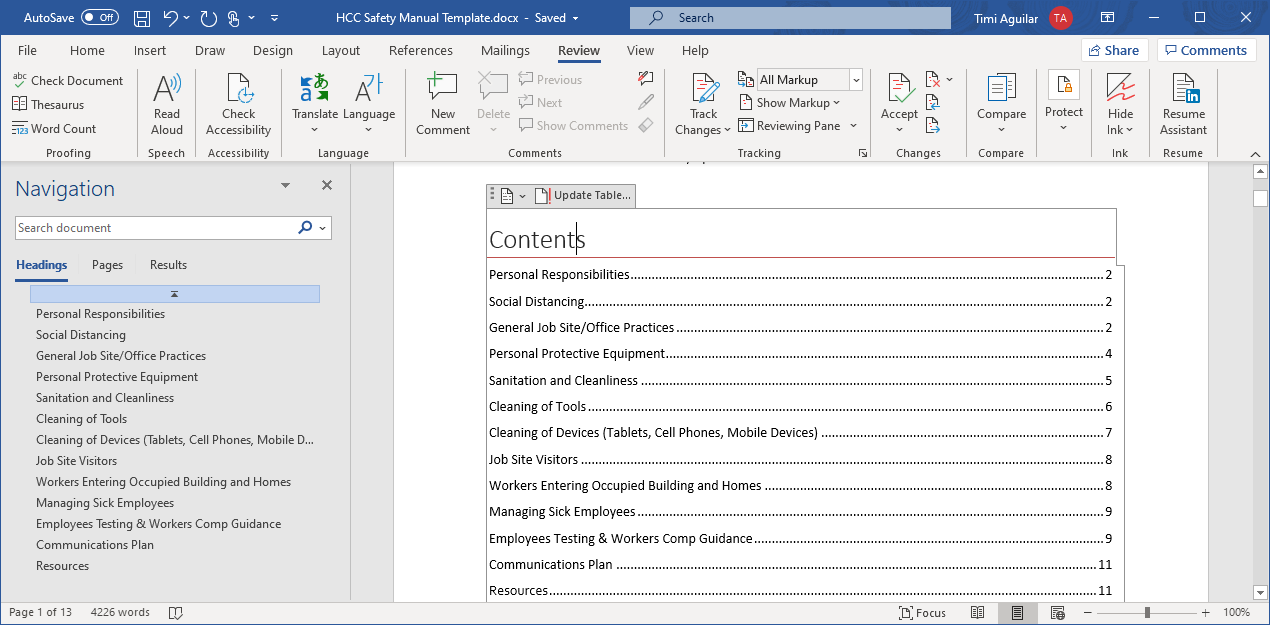 <<< Update table will pop up<<< If you deleted a section it should pop upStep 7:  Keep plan available if asked or requested on sites.**Update plans as needed **